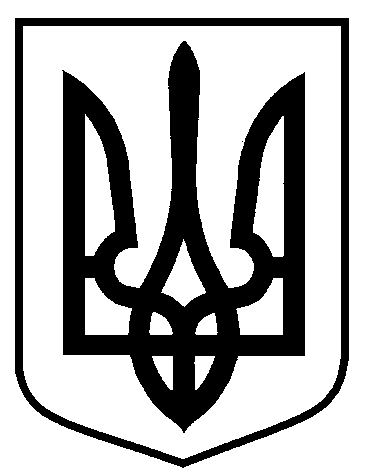 Сумська міська радаВиконавчий комітетРІШЕННЯВід  21.02.2017   № 93 У зв’язку з технічною помилкою, на підставі поданої заяви, керуючись частиною першою статті 52 Закону України «Про місцеве самоврядування в Україні», виконавчий комітет Сумської міської радиВИРІШИВ:	1. Внести зміни в пункт 44 додатку 1 до рішення виконавчого комітету Сумської міської ради від 18.10.2016 № 534 «Про присвоєння та зміну поштових адрес об’єктам нерухомого майна в місті Суми», виклавши його у наступній редакції:2. Внести зміни в пункт 25 додатку 2 до рішення виконавчого комітету Сумської міської ради від 18.10.2016 № 534 «Про присвоєння та зміну поштових адрес об’єктам нерухомого майна в місті Суми», виклавши його у наступній редакції:3. Внести зміни в деякі пункти  додатку 1 до рішення виконавчого комітету Сумської міської ради від 26.01.2016 № 51 «Про присвоєння та зміну поштових адрес об’єктам нерухомого майна в місті Суми», виклавши його у наступній редакції:	4. Внести зміни в пункт 8 додатку 1 до рішення виконавчого комітету Сумської міської ради від 18.10.2016 № 541 «Про присвоєння та зміну поштових адрес об’єктам нерухомого майна в місті Суми», виклавши його у наступній редакції:5. Внести зміни в деякі пункти  додатку 1 до рішення виконавчого комітету Сумської міської ради від 20.12.2016 № 730 «Про присвоєння та зміну поштових адрес об’єктам нерухомого майна в місті Суми», виклавши його у наступній редакції:5. Внести зміни в деякі пункти  додатку 2 до рішення виконавчого комітету Сумської міської ради від  20.12.2016 № 730 «Про присвоєння та зміну поштових адрес об’єктам нерухомого майна в місті Суми», виклавши його у наступній редакції:Міський голова                                                                                    О.М. ЛисенкоКривцов А.В., т. 700100Розіслати: Кривцову А В., заявникуПро     внесення    змін    в    деякі рішення    виконавчого комітету    Сумської     міської    ради   «Про     присвоєння   та  зміну поштових        адрес      об’єктам      нерухомого майна  в  місті Суми»№з/пЗамовник Адреса, що присвоюється об’єктуНайменування об’єкта (відповідно до сертифікату відповідності, або декларації про готовність об’єкта до експлуатації, технічного паспорту) та місце його розміщенняЛітера або № згідно з планом технічного паспорту44Замовник 1пров.Адреса 1Садибний (індивідуальний) житловий будинок площею 222,7 кв.м, з господарськими будівлями та спорудами пров. Адреса 1А-І№ з/пЗамовникПоштова адреса земельної ділянки, що присвоюєтьсяНайменування об’єкту та місце розміщення25Замовник 1пров. Адреса 1Земельна ділянка площею 0,1000 га  для будівництва і обслуговування житлового будинку, господарських будівель і споруд (присадибна ділянка) за адресою: м. Суми, пров. Адреса 1(кадастровий номер 5910136600:02:003:0717)№з/пЗамовник Адреса, що присвоюється об’єктуНайменування об’єкта (відповідно до сертифікату відповідності, або декларації про готовність об’єкта до експлуатації, технічного паспорту) та місце його розміщенняЛітера або № згідно з планом технічного паспорту23ТОВ «Виробниче підприємство «ПОЛІСАН»»вул. Івана  Піддубного, 25Склад сипучих матеріалів площею 1456,6 кв. мвул. Івана Піддубного, 251Р-124ТОВ «Виробниче підприємство «ПОЛІСАН»»вул. Івана  Піддубного, 25Склад тари площею 963,6 кв. мвул. Івана Піддубного, 25Д-1№з/пЗамовник Адреса, що присвоюється об’єктуНайменування об’єкта (відповідно до сертифікату відповідності, або декларації про готовність об’єкта до експлуатації, технічного паспорту) та місце його розміщенняЛітера або № згідно з планом технічного паспорту8Замовник 1вул. Адреса 1Житловий будинок з прибудовою площею 59,1кв.м, господарськими будівлями та спорудамивул. Адреса 1Б-І№з/пЗамовник Адреса, що присвоюється об’єктуНайменування об’єкта (відповідно до сертифікату відповідності, або декларації про готовність об’єкта до експлуатації, технічного паспорту) та місце його розміщенняЛітера або № згідно з планом технічного паспорту13Замовник 1вул. Адреса 1Житловий будинок площею 44,0 кв.м з господарськими будівлями,вул. Адреса 1А-І14Замовник 1вул. Адреса 1Житловий будинок площею 62,8 кв.м, з господарськими будівлями та спорудамивул. Адреса 1А-І15Замовник 1вул. Адреса 1/1Житловий будинок площею 23,5 кв.м, з господарськими будівлями та спорудамивул. Адреса 1Б-І16Замовник 1вул. Адреса 1/1Житловий будинок площею 93,9 кв.м з господарськими будівлями,вул. Адреса 1Б-І17Замовник 1вул. Адреса 1Житловий будинок площею 74,6 кв.м з господарськими будівлями,вул. Адреса 1А-І№ з/пЗамовникПоштова адреса земельної ділянки, що присвоюєтьсяНайменування об’єкту та місце розміщення12344Замовник 1вул. Адреса 1Земельна ділянка площею 0,0452 га  для будівництва і обслуговування житлового будинку, господарських будівель і споруд (присадибна ділянка) за адресою: м. Суми, вул. Адреса 1(кадастровий номер 5910136600:17:016:0009)5Замовник 1вул. Адреса 1/1Земельна ділянка площею 0,0422 га  для будівництва і обслуговування житлового будинку, господарських будівель і споруд (присадибна ділянка) за адресою: м. Суми, вул. Адреса 1(кадастровий номер 5910136600:17:016:0010)